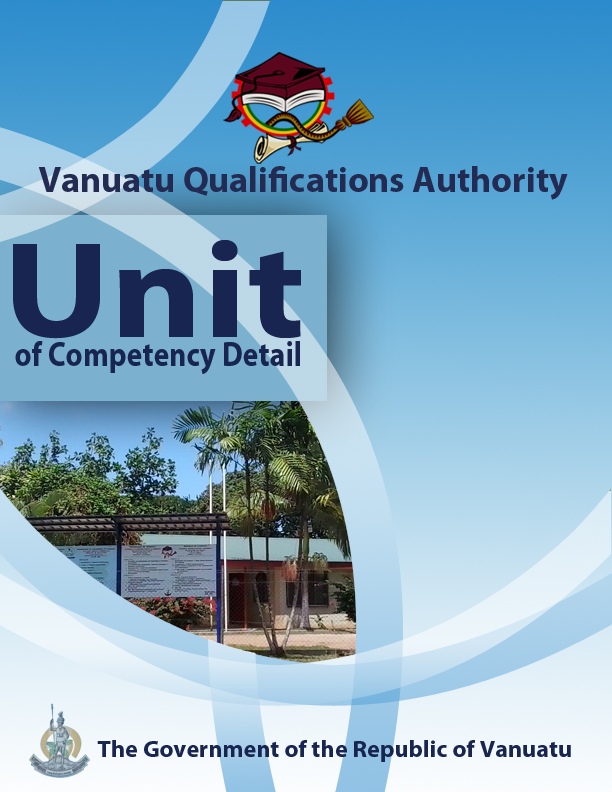 Level1Credit3Unit DescriptorThis unit describes the performance outcomes, skills and knowledge required to identify and explain the main effects of climate change on the atmosphere and oceans.Pre-requisiteCGHR0116, CGCK0216, CGCV0316, CGCC0416Co – requisiteNilELEMENTDemonstrate the links between greenhouse gases, global warming and climate change.Provide reasons for rising sea levels and oceanic acidification. Provide an overview of future climate change projections PERFORMANCE CRITERIAThe impact of increased levels of greenhouse gases on global warming is demonstrated.The impact of rising global air and sea surface temperatures on other aspects of climate is demonstrated.  The effect of increasing levels of greenhouse gases on rising sea levels is demonstrated.Links are demonstrated between increased greenhouse gases, warmer sea-surface temperatures, oceanic acidification and the degradation of coral reefs.  Future projections of climate change in Vanuatu are outlined. The likely effects of climate change on islands and seas are clarified. KEY COMPETENCIES/EMPLOYABILITY SKILLS AND EXAMPLES OF APPLICATION* as per Provincial Skills PlanRequired knowledgeKEY COMPETENCIES/EMPLOYABILITY SKILLS AND EXAMPLES OF APPLICATION* as per Provincial Skills PlanRequired knowledgeRANGE STATEMENTDegradation of coral reefs refers to:the way in which coral reefs are being damaged or reduced in quality and quantity.Global warming refers to:the rise in atmospheric and oceanic temperatures as a result of the enhanced greenhouse effect.    Greenhouse gases (GHGs) are:gases present in the atmosphere that can absorb the outgoing heat radiation and send it back to the earth.  Examples are carbon dioxide, methane, nitrous oxide and water vapour.  Oceanic acidification refers to:the way in which increasing quantities of carbon dioxide are being absorbed by the oceans.  This results in more carbonic acid and less calcium carbonate in the sea water.  When there is not enough calcium carbonate in the sea water, corals and molluscs cannot build their skeletons and shells.Other aspects of climate include:changing rainfall patterns, more frequent extreme events, humidity, atmospheric circulation and oceanic circulation. Projections are:estimations of what is going to happen in the future.RANGE STATEMENTDegradation of coral reefs refers to:the way in which coral reefs are being damaged or reduced in quality and quantity.Global warming refers to:the rise in atmospheric and oceanic temperatures as a result of the enhanced greenhouse effect.    Greenhouse gases (GHGs) are:gases present in the atmosphere that can absorb the outgoing heat radiation and send it back to the earth.  Examples are carbon dioxide, methane, nitrous oxide and water vapour.  Oceanic acidification refers to:the way in which increasing quantities of carbon dioxide are being absorbed by the oceans.  This results in more carbonic acid and less calcium carbonate in the sea water.  When there is not enough calcium carbonate in the sea water, corals and molluscs cannot build their skeletons and shells.Other aspects of climate include:changing rainfall patterns, more frequent extreme events, humidity, atmospheric circulation and oceanic circulation. Projections are:estimations of what is going to happen in the future.EVIDENCE GUIDEThe evidence guide provides advice on assessment and must be read in conjunction with the performance criteria, required skills and knowledge, range statement and the Assessment Guidelines for the Training Package.Critical aspects for assessment and evidence required to demonstrate competency in this unitEvidence of the following knowledge, skills and attributes is essential:Understanding of the effects of climate changeCommunication skills to develop individual and community awareness of the effects of climate change.Application of concepts of climate change to the local environment, for example by finding out its effects on land and sea. Ability to interpret and construct diagrams, graphs and simple mapsContext of Assessment Assessment of underpinning knowledge and communication of ideas can be done in the classroom through observation and discussion.Assessment of awareness talks on the effects of climate change in Vanuatu can be done in the field or in the classroom.Resource ImplicationsAssessment process and resources must ensure:Physical access to communities to observe communications and/or collection of information and dataChecklists for the learner and assessor to guide community activities, communications and observationsEVIDENCE GUIDEThe evidence guide provides advice on assessment and must be read in conjunction with the performance criteria, required skills and knowledge, range statement and the Assessment Guidelines for the Training Package.Critical aspects for assessment and evidence required to demonstrate competency in this unitEvidence of the following knowledge, skills and attributes is essential:Understanding of the effects of climate changeCommunication skills to develop individual and community awareness of the effects of climate change.Application of concepts of climate change to the local environment, for example by finding out its effects on land and sea. Ability to interpret and construct diagrams, graphs and simple mapsAssessment MethodsAssessment methods must be chosen to ensure that knowledge of the effects of climate change can be practically demonstrated. Methods must include assessment of knowledge as well as assessment of practical skills, and may be done in conjunction with assessment of other units of competency.  Allowance should be made for participants with disabilities.  Some of the following examples are appropriate:Direct oral questioning combined with third party workplace or community reports of knowledge and performance by the learnerDirect observation during community contact (may be undertaken during field visits and/or using technology such as phone/video)Review of any written documentation evidencing knowledge and skills (maps, workbook activities) Oral and/or written reflections by learnersWritten holistic/summative assessment.